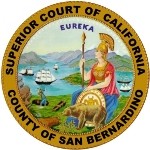 REQUEST FOR PROPOSALS SUPERIOR COURT OF CALIFORNIA, COUNTY OF SAN BERNARDINOREGARDING:RFP 21-02 DENTAL INSURANCE PLANSPROPOSALS DUE:AUGUST 19, 2020 NO LATER THAN 1:00 P.M. PACIFIC TIMEBACKGROUND INFORMATIONUSI Insurance Services (“USI”) is conducting a marketing survey on behalf of the Superior Court of California, County of San Bernardino (“Court”). Qualified persons or entities (hereinafter referred to as “Bidder” or “Bidders”) are invited to submit a proposal for dental insurance plans with a January 1, 2021 effective date. Proposers are requested to submit rate guarantee(s) for three (3) years, one for the initial term, one for an option to renew in the second year, and same for the third year. The option to extend the contract in year 2 and 3 is exercisable at the sole discretion of the Court.A copy of this solicitation will be posted on the following websites: https://caleprocure.ca.gov/pages/Events-BS3/event-search.aspx and http://www.sb-court.org/GeneralInfo/RequestforProposal.aspx.DESCRIPTION OF GOODS AND/OR SERVICESReference USIs cover letter dated August 5, 2020 and the following documents:Delta Dental PPO SummaryDeltaCare DHMO SummaryPPO Evidence of CoverageDeltaCare Evidence of CoverageDental Rate History Court Subsidy-ContributionDelta PPO Prem vs Clms 24 mos thru May 2020San Bernardino Court-Top 25 Providers PPOSan Bernardino Court-Top 25 Providers DHMOTIMELINE FOR THIS RFP (All dates subject to change at the discretion of the Court)RFP ATTACHMENTSPAYMENT INFORMATIONSee Attachment 9: Payment Provisions-Benefits.PRE-PROPOSAL CONFERENCEA pre-bid conference is not scheduled for this solicitation. Questions are to be submitted per Attachment 1 Section 2 Questions Regarding the Solicitation. SUBMISSION OF PROPOSALSProposals should provide straightforward, concise information that satisfies the requirements of the “Proposal Contents” section below. Expensive bindings, color displays, and the like are not necessary or desired. Emphasis should be placed on conformity to the RFP’s instructions and requirements, and completeness and clarity of content.The Bidder must submit its proposal in two parts, the non-cost portion and the cost portion:The Bidder must submit one (1) paper original of the non-cost portion of the proposal. The original must be signed by an authorized representative of the Bidder. The original non-cost portion of the proposal must be submitted to the Court in a single sealed envelope, separate from the cost portion. The Bidder must write “non-cost” and the RFP title and number on the outside of the sealed envelope.The Bidder must submit one (1) paper original of the cost portion of the proposal. The original must be signed by an authorized representative of the Bidder. The original cost portion of the proposal must be submitted to the Court in a single sealed envelope, separate from the non-cost portion. The Bidder must write “cost” and the RFP title and number on the outside of the sealed envelope.The Bidder must submit an electronic version of the entire proposal on USB Flash Drive with the cost portion. The files contained on the USB Flash Drive should be in PDF, Word, or Excel formats.Proposals must be delivered by the date and time listed on the coversheet of this RFP to:Superior Court of California, County of San BernardinoAttn: Purchasing, RFP #21-02 Dental 247 West Third Street, 11th FloorSan Bernardino, CA 92415-0066Late bids will not be accepted. Bids should be sent by courier service (e.g. FedEx or UPS) or delivered by hand. Bids sent by USPS generally do not arrive at the Court on time because they are delivered to County Central Mail first, which adds 1-7 days to the delivery transit time. The IFB title and number must be stated on the outside of the delivery envelope or package.Only written bids will be accepted. Bids may not be transmitted by fax or email.PROPOSAL CONTENTSAll information submitted in proposal must be clearly legible.Non-cost Portion. The following information must be included in the non-cost portion of the proposal. A proposal lacking any of the following information may be deemed non-responsive:Bidder’s legal name, address, and telephone number.Name, title, address (if different), telephone number, and email address of the individual who will act as the Bidder’s designated representative for the purposes of this RFP.Names, addresses, and telephone numbers of a minimum of three (3) clients for whom the Bidder has conducted similar services. The Court may check references listed by the Bidder.Court Attachments 3-8. Bidder must include the following properly completed attachments or exhibits:Acceptance of Terms-Conditions-BenefitsGeneral Certifications FormGood Standing FormDarfur Contracting Act CertificationUnruh Civil Rights Act and California Fair Employment and Housing Act Certification. Iran Contracting Act Certification.Proposed plans.USI required spreadsheet: Exhibit J – Dental Benefits Matrix.Cost Portion. Proposed rates, including rate guarantee(s).OFFER PERIODA Bidder’s proposal is an irrevocable offer for ninety (90) days following the proposal due date. In the event a final contract has not been awarded within this period, the Court reserves the right to negotiate extensions to this period.EVALUATION OF PROPOSALSThe Court will evaluate proposals as described in the Administrative Rules (Attachment 1) on a 100 point scale using the criteria set forth in the table below: Award, if made, will be to the highest scored proposal. If a contract will be awarded, the Court will post a Notice of Intent to Award at http://www.sb-court.org/GeneralInfo/RequestforProposal.aspx.INTERVIEWSThe Court may conduct interviews with one or more Bidders to clarify aspects set forth in their proposals or to assist in finalizing the ranking of top-ranked proposals. The interview process may require a demonstration. The interviews may be conducted in person or by phone. If conducted in person, interviews will likely be held at the Court’s offices in San Bernardino. The Court will not reimburse Bidders for any costs incurred in traveling to or from the interview location. USI Insurance Services will notify eligible Bidders regarding interview arrangements.CONFIDENTIAL OR PROPRIETARY INFORMATIONPROPOSALS ARE SUBJECT TO DISCLOSURE PURSUANT TO APPLICABLE PROVISIONS OF THE CALIFORNIA PUBLIC CONTRACT CODE AND RULE 10.500 OF THE CALIFORNIA RULES OF COURT. The Court will not disclose (i) social security numbers, or (ii) balance sheets or income statements submitted by a Bidder that is not a publicly-traded corporation. All other information in proposals will be disclosed in response to applicable public records requests. Such disclosure will be made regardless of whether the proposal (or portions thereof) is marked “confidential,” “proprietary,” or otherwise, and regardless of any statement in the proposal (a) purporting to limit the Court’s right to disclose information in the proposal, or (b) requiring the Court to inform or obtain the consent of the Bidder prior to the disclosure of the proposal (or portions thereof). Any proposal that is password protected, or contains portions that are password protected, may be rejected. Bidders are accordingly cautioned not to include confidential, proprietary, or privileged information in proposals.DISABLED VETERAN BUSINESS ENTERPRISE INCENTIVEThe Court’s DVBE participation goal is a minimum of 3% of the value of all Court contracts in any given fiscal year (July 1 thru June 30). To implement the DVBE program the Court may grant Bidders that provide DVBE participation a DVBE incentive. The Court DVBE incentive for procurements awarded to the lowest responsible Bidder may be initially 3%. The Court DVBE incentive for procurements awarded to the highest scoring Bidder may also initially be 3%. Any Bidder claiming the DVBE incentive for any procurement must submit the appropriate certifications as part of a complete bid package. The Court will not apply the DVBE incentive without the proper certifications on file.PROTESTSAny protests will be handled in accordance with Chapter 7 of the Judicial Branch Contract Manual (see www.courts.ca.gov/documents/jbcl-manual.pdf). Failure of a Bidder to comply with the protest procedures set forth in that chapter will render a protest inadequate and non-responsive, and will result in rejection of the protest. The deadline for the Court to receive a solicitation specifications protest is two (2) days after Questions and Answers are posted. Protests should be sent to: Superior Court of California, County of San BernardinoAttn: Steve Pascover, Advisory Attorney247 West Third Street, 11th FloorSan Bernardino, CA 92415-0302Throughout the review process, the court has no obligation to delay or otherwise postpone an award of contract based on a Bidder protest. In all cases, the court reserves the right to make an award when it is determined to be in the best interest of the court to do so.EVENTDATERFP issuedAugust 5, 2020Deadline for questionsAugust 10, 20203:00 PM Pacific TimeQuestions and answers postedAugust 12, 2020Latest date and time proposal may be submittedAugust 19, 20201:00 PM Pacific TimeBest and Final Offer (BAFO) request dateAugust 20, 2020Best and Final Offer (BAFO) due dateAugust 24, 2020Anticipated interview dates, if required (estimate only)September 2 & 3, 20209:00 AM to 1:00 PM Pacific TimeFinal evaluation of proposals (estimate only)September 11, 2020Notice of Intent to Award (estimate only)September 18, 2020Negotiations and execution of contract (estimate only)October 16, 2002Effective date of coverage and contract start dateJanuary 1, 2021Contract end date (estimate only if all options exercised)December 31, 2023ATTACHMENTDESCRIPTIONAttachment 1 - Administrative Rules RFQs-IFBs-RFPsThese rules govern this solicitation. Please read carefully.Attachment 2 - General Terms-Conditions-BenefitsIf selected, the person or entity submitting a proposal must sign an agreement containing these terms and conditions. Attachment 3 - Acceptance of Terms-Conditions-BenefitsForm to indicate Bidder’s acceptance of the terms and conditions. Attachment 4 – General Certifications FormForm to indicate Bidder’s agreement on required general certifications.Attachment 5 – Good Standing FormForm to indicate Bidder’s good standing.Attachment 6 – Darfur Contracting Act CertificationForm for Bidder to certify Darfur Contracting Act status.Attachment 7– Unruh Civil Rights Act and California Fair Employment and Housing Act Certification Form for Bidder to certify Unruh Civil Rights Act and California Fair Employment and Housing Act compliance.Attachment 8 – Iran Contracting Act CertificationForm for Bidder to certify Iran Contracting Act status.Attachment 9 - Payment Provisions-BenefitsThis form contains information regarding contemplated payment terms and requirements to process invoices for payment.Exhibit A – USI Dental Marketing LetterInformation from USI for this RFP.Exhibit B – Delta Dental PPO SummaryCurrent provider information.Exhibit C – DeltaCare DHMO SummaryCurrent provider information.Exhibit D – PPO Evidence of CoverageCurrent provider information.Exhibit E – DHMO Evidence of CoverageCurrent provider information.Exhibit F – Dental Rate History Court Subsidy-ContributionCurrent provider information.Exhibit G – Delta PPO Prem vs Clms 24 mos thru May 2020Current provider information.Exhibit H – San Bernardino Court-Top 25 Providers PPOCurrent provider information.Exhibit I –San Bernardino Court-Top 25 Providers DHMOCurrent provider information.Exhibit J – Dental Benefits MatrixSpreadsheet to be completed by Bidder.CRITERIONmaximum number of pointsQuality of Plans30 PointsProvider Network30 PointsCost30 PointsAcceptance of Terms and Conditions10 Points